PielikumsMinistru kabineta2021. gada noteikumiem Nr. Valsts nozīmes zemes dzīļu nogabala “Inčukalna dabasgāzes krātuve” robežu shēma un robežpunktu koordinātasI. Robežu shēma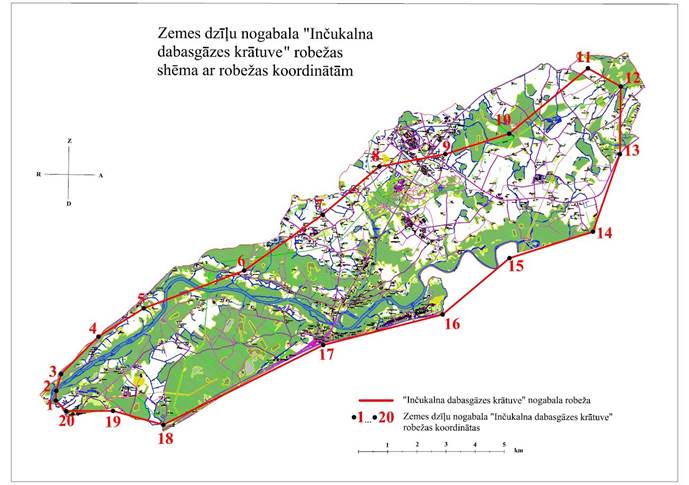 II. Robežpunktu koordinātasVides aizsardzības un reģionālās attīstības ministrs A. T PlešsNr.
p.k.RobežpunktsY koordinātaX koordināta1.1.530381,83328844,752.2.530400,13329180,523.3.530555,83329753,514.4.531819,65331054,405.5.533360,24332046,786.6.536784,30333384,917.7.539452,01335343,608.8.541374,36337019,089.9.543629,42337473,0610.10.545808,23338205,5911.11.548480,02340483,9312.12.549613,55339875,7113.13.549614,67337551,5914.14.548726,96334883,7215.15.545877,80333937,1616.16.543609,51331973,9517.17.539528,84330871,6718.18.534083,42328062,5019.19.532352,31328516,5820.20.530748,52328484,58